Единый государственный экзамен (далее - ЕГЭ) – представляет собой форму объективной оценки качества подготовки лиц, освоивших образовательные программы среднего (полного) общего образования и предусматривает совмещение государственной (итоговой) аттестации выпускников ХI классов общеобразовательных учреждений и вступительных испытаний для поступления в ссузы и вузы.Государственная итоговая аттестация (далее - ГИА) завершает освоение имеющих аккредитацию основных образовательных программ основного общего образования, является обязательной. ГИА проводится в целях определения соответствия результатов освоения обучающимися образовательных программ основного общего образования соответствующим требованиям федерального государственного образовательного стандарта основного общего образованияТелефоны «горячей линии» по вопросам подготовки и проведения ЕГЭ: Федеральная служба по надзору в сфере образования и науки (Рособрнадзор)
(495) 104-68-38департамент образования Ярославской области:
(4852) 40 - 08 - 66
(4852) 40 - 08 - 60государственное учреждение Ярославской области «Центр оценки и контроля качества образования»
(4852) 30 -19 -04
(4852) 26 -21 -61  

​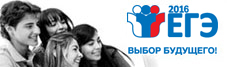 ​​​Официальный информационный портал ЕГЭ http://www.ege.edu.ru ​​ Официальный информационный портал ГИА http://gia.edu.ru Официальная информация на сайте Департамента образования
http://www.yarregion.ru/depts/dobr/Pages/ege.aspx
http://www.yarregion.ru/depts/dobr/Pages/ГИА-(9-класс).aspxОфициальный информационный портал ГИА http://gia.edu.ru Официальная информация на сайте Департамента образования
http://www.yarregion.ru/depts/dobr/Pages/ege.aspx
http://www.yarregion.ru/depts/dobr/Pages/ГИА-(9-класс).aspx